Blaaskatheterisatie en incontinentie		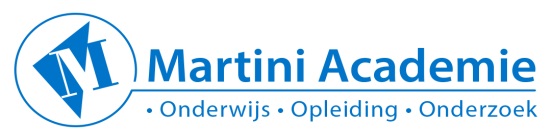 Datum		13 oktober 2017Tijd		8.30 – 12.30 uur Locatie 	Onderwijscentrum Martini Academie onderwijsruimte 7InleidingHet katheteriseren van de blaas is een voorbehouden handeling. Incontinentie is een veel voorkomend verpleegprobleem welke veel leed en schaamte bij de patiënt veroorzaakt. Om kwalitatief goede en veilige zorg te kunnen verlenen is het essentieel om als professional op de hoogte te zijn van de laatste ontwikkelingen en inzichten, de geldende protocollen en richtlijnen op gebied van blaaskatheterisatie, blaasspoelen en incontinentie. LeerdoelenNa deze vaardigheidsles kun je:Benoemen hoe de wet BIG van toepassing is in relatie tot blaaskatheterisatie, suprapubisch katheter en blaasspoelen.De anatomie en fysiologie van de urinewegen nieren en de blaas benoemen.De geldende protocollen en richtlijnen m.b.t het inbrengen en verzorgen van een verblijfskatheter bij een man/ vrouw benoemen en deze veilig en hygiënisch in de dagelijkse praktijk toepassen.De geldende protocollen en richtlijnen m.b.t het eenmalig katheteriseren bij een man/ vrouw  benoemen en deze veilig en hygiënisch in de dagelijkse praktijk toepassen.De geldende protocollen en richtlijnen m.b.t het verwisselen en verzorgen van een suprapubisch katheter  benoemen en deze veilig en hygiënisch in de dagelijkse praktijk toepassen.Complicaties benoemen welke tijdens het inbrengen, verzorgen en verwijderen van de diverse blaaskatheters kunnen optreden en hoe in de dagelijkse praktijk preventief te handelen zodat deze voorkomen worden.De verschillende middelen en materialen voor katheteriseren benoemen en deze volgens de geldende richtlijnen en protocollen toepassen in de dagelijkse praktijk.Benoemen hoe complicaties ten gevolge van incontinentie in de dagelijkse praktijk voorkomen kunnen worden en hoe de benodigde middelen en materialen het welzijn van de patiënt kunnen verbeteren. De geldende protocollen en richtlijnen met betrekking tot blaasspoelen verwoorden en deze veilig en hygiënisch in de dagelijkse praktijk toepassenVerwoorden welke complicaties tijdens blaasspoelen kunnen optreden en hoe je deze kunt voorkomen.Benoemen hoe een urinekweek of urine sediment via een katheter voor diagnostiek volgens de geldende protocollen en richtlijnen af te nemen en hoe dit in de dagelijkse praktijk toe te passen.Het belang van het bijhouden van een vochtbalans benoemen  en het berekenen en interpreteren van de uitkomst van een positieve of negatieve vochtbalans in de dagelijkse praktijk toepassenCANMEDS VIH, PKAccreditatieDe vaardigheidsles is voor 3 punten geaccrediteerd door het Kwaliteitsregister V&V LeerlijnZelfstudieOnderwijsleergesprek: kennisoverdrachtVaardigheidsles: instructie, demonstratie en zelf oefenenErvaringen delen en uitwisselenVoorbereidingTer voorbereiding op deze scholing bestudeer je zelf de anatomie en fysiologie van de nieren en de urinewegen. De (contra-)indicaties en (het voorkomen van) complicaties bij het inbrengen van een verblijfskatheter, eenmalig katheteriseren, suprapubisch katheter, blaasspoelen en afnemen urinekweek/ urinesediment. Programma                                            Onderwijsleergesprek  Inventariseren leervragen en ervaringen (beginsituatie deelnemers bepalen)Pathologie/ Fysiologie (korte herhaling zelfstudie)  (Contra-)indicatiesComplicatiesType katheters, materialen en wanneer te gebruikenInbrengen eenmalige en verblijfskatheter man/ vrouwWisselen suprapubische katheterBlaasspoelen: (contra-)indicaties, complicaties, do’s and dont’sVormen van incontinentieBehandeling van incontinentievormenMaterialen te gebruiken bij incontinentieHet belang van een goede vochtbalansWorkshop( praktische handelingen):                 Oefenen met het berekenen van positieve of negatieve vochtbalansHet afnemen van een urinekweek en urinesedimentMet de diverse middelen en materialen oefenen van het inbrengen van een verblijfskatheter bij man/ vrouw, eenmalige katheter en suprapubische katheter Met de diverse middelen en materialen oefenen van blaasspoelen Oefenen met het afnemen van een urinekweek of urinesediment voor diagnostiekEvaluatie en afrondingInteressante links en literatuur  http://nurses.uroweb.org/nurses/guidelines/http://urologie.venvn.nl/Portals/10/Kwaliteit/Richtlijnen/Richtlijn%20katheterisatie_alleen_lezen.pdfhttp://www.platformouderenzorg.nl/bestanden/richtlijn_urinecontinentie.pdfhttp://www.vilans.nl/docs/vilans/publicaties/kick-wijzigingen-aanvullingen.pdf 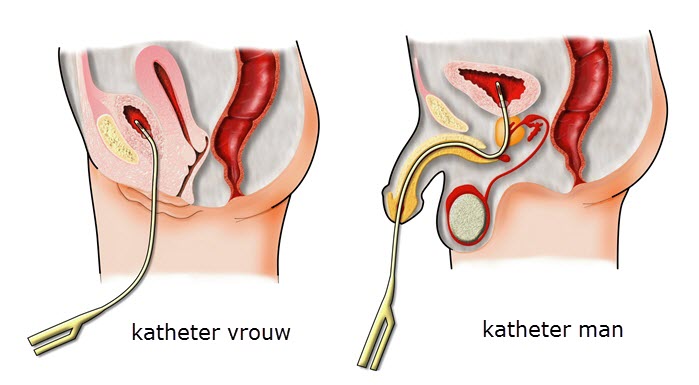 